Comunicato stampa				Novembre 2023Rainbow e FIJLKAM - In Italia il 25% di chi pratica sport da combattimento è di sesso femminile. Sabato 25 novembre ad Ostia i protagonisti della serie tv  “44 Gatti” incontreranno i fan per promuovere i valori delle arti marziali e della lotta olimpicaSabato 25 novembre al Palafijlkam di Ostia i protagonisti del cartone animato infatti torneranno sul tatami della Federazione. Sarà una giornata speciale per i bambini che, oltre ad assistere alle dimostrazioni dei grandi atleti, potranno vedere una performance dei BuffycatsL’APPUNTAMENTO - Prosegue la collaborazione tra Rainbow, la global content company fondata e guidata da Iginio Straffi, e FIJLKAM (Federazione Italiana Judo Lotta Karate Arti Marziali), nata per promuovere tra i più piccoli i valori dello sport delle arti marziali e della lotta olimpica. Da questa collaborazione sono nate una serie di iniziative nelle principali città italiane, alle quali partecipano i personaggi dell’acclamata serie tv 44 Gatti.Sabato 25 novembre al Palafijlkam di Ostia i protagonisti del cartone animato infatti torneranno sul tatami della Federazione. Sarà una giornata speciale per i bambini che, oltre ad assistere alle dimostrazioni dei grandi atleti, potranno vedere una performance dei Buffycats. Ci sarà poi l’immancabile Meet&Greet durante il quale potranno incontrare dal vivo le mascotte Lampo e Milady per un saluto e una foto ricordo. L’evento è gratuito ed è dedicato ai bambini e bambine dai 4 ai 7 anni sia tesserati Fijlkam che non tesserati. Per iscriversi bisogna registrarsi al seguente link. Tutte le informazioni si trovano quiLA COLLABORAZIONE TRA RAINBOW E FIJLKAM - Sin dalle sue prime produzioni, Rainbow ha trasmesso messaggi positivi ed educativi. È con questo stesso spirito che si è unita ai principi fondanti delle discipline Fijlkam, che sono quelli del rispetto e della correttezza, dell’autocontrollo e la consapevolezza di sé e dei propri movimenti, per continuare ad comunicare ai bambini valori che li facciano crescere e diventare degli adulti consapevoli.  La popolarità delle serie prescolare made in Italy 44 Gatti, nata dall’estro di Iginio Straffi, fondatore e guida del gruppo Rainbow, è in continuo aumento con ascolti e diffusione sempre più capillare a livello mondiale, grazie alla grande attenzione alla qualità del prodotto, ai temi universali, ai contenuti educativi e alle canzoni tratte dal repertorio dello Zecchino D’Oro cantate dal Coro dell’Antoniano.I NUMERI DELLE ARTI MARZIALI - Secondo lo Sport Dossier ISTAT commissionato da Il Sole24ore, le Arti Marziali sono il 3° sport più praticato dai bambini tra i 3 e i 10 anni, dopo calcio e nuoto. Sono 2.872 le società sportive sparse su tutto il territorio italiano, per un totale di 110.238 atleti e oltre 40 competizioni sportive all'anno. In aumento, inoltre, atlete e allieve: ad oggi, in Italia il 25% di chi pratica sport da combattimento è di sesso femminile. Numeri quasi raddoppiati nell’arco di pochi anni: merito anche di “Fight like a girl”, progetto FIJLKAM, finanziato da Sport & Salute, che in due anni ha portato più di 3.000 ragazze ad avvicinarsi alle discipline federali tramite corsi gratuiti.Sito ufficiale: www.44cats.tv/itRainbowIl Gruppo Rainbow nasce nel 1995 dal genio creativo di Iginio Straffi, Presidente e CEO del Gruppo, e si afferma tra i più grandi studi di produzione e distribuzione di contenuti animati e Live Action al mondo in seguito allo straordinario successo della saga Winx Club, amata e seguita da milioni di persone. Rainbow ha dimostrato il potere di creare franchise classici e globali, arrivando ogni anno tra i migliori licenziatari globali nel mondo con più di 500 licenze attive. Il Gruppo Rainbow comprende anche Bardel Inc., studio canadese vincitore dell'Emmy Award® che offre servizi di animazione CGI e VFX, e Colorado Film, eccellenza italiana nella produzione Live Action. Oltre a creare e distribuire contenuti originali in tutto il mondo, il gruppo raggiunge anche il mercato globale in oltre 150 Paesi con la licenza di marchi di proprietà, progetti editoriali, eventi dal vivo e produzione di merchandise e giocattoli.  www.rbw.itFederazione Italiana Judo – Lotta – Karate – Arti MarzialiÈ una delle più antiche federazioni sportive riconosciute dal C.O.N.I. Nata nel 1902, vanta oggi circa 130.000 tesserati, 3000 società affiliate, 120.000 atleti e 10.000 insegnanti tecnici. Le discipline FIJLKAM sono praticate da maschi e femmine di tutte le età e sono in grande espansione tra i più giovani. L’approccio alla pratica del Judo, della Lotta e del Karate è prima di tutto un gioco di movimento e di situazione e aiuta a conoscere e sfruttare meglio le proprie potenzialità fisiche e mentali, anche attraverso il divertimento.Ufficio Stampa LTM & PartnersSalvo CagnazzoT +39 3921105394 - s.cagnazzo@ltmandpartners.itComunicazione Rainbow Daniele Mignardi PromopressagencyT 06 32651758 r.a.- info@danielemignardi.it - www.danielemignardi.it   Seguici su:      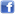 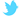 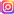 Ufficio Stampa RainbowSilvia ContiT +39 07175067442 - silvia.conti@rbw.it